como seria o mundo se todos os vírus desaparecessem?GRANDES CIENTISTAS E SEUS ESTUDOS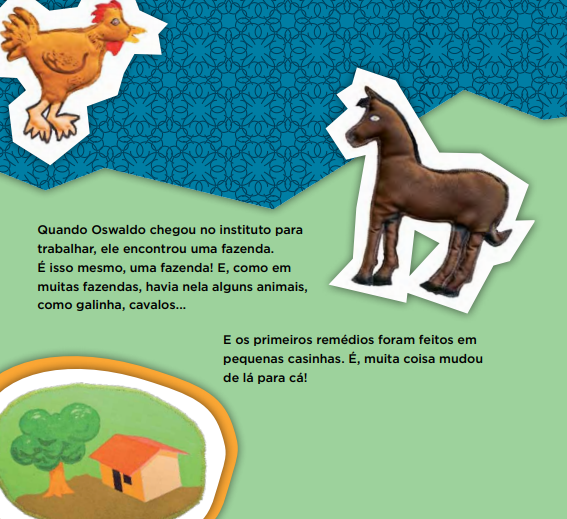 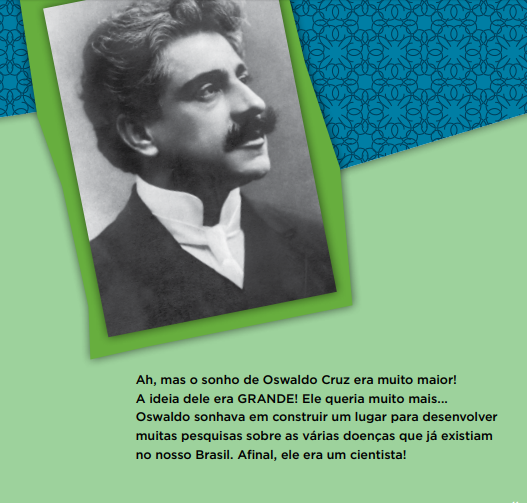 	PROPOSTA:REPRESENTE O LABORATÓRIO QUE OSWALDO CRUZ SONHAVA CONSTRUIR.